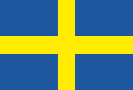 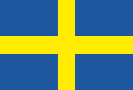 Titel: Forskare i...(max 75 tecken inklusive mellanslag)ArbetsuppgifterTips för att skriva en bra annonstext: 
Skriv kort och koncist utifrån vad som är viktigt och lockande för mottagaren (arbetsuppgifter, utmaningar, ansvar, forskningsprojektet, gruppen och avdelningen). Sätt dig in i kandidatens situation. Se till att få sagt det viktigaste först för att fånga läsarens intresse. Skriv korta meningar då korta meningar är enklare att läsa och förstå. Men skriv inte enbart korta meningar utan variera längden, det skapar en läsvänlig rytm. Längden på texten är också viktigt då 70 % av kandidaterna läser platsannonsen i mobilen. För att spara utrymme, tänk på att inte lägga ut hela webbadresser i texten – länka istället. Vad som ingår i en forskaranställning kan du läsa mer om i Anställningsordningen. Vi erbjuderEn anställning på ett ledande tekniskt universitet som skapar kunskap och kompetens för en hållbar framtidEngagerade och ambitiösa kollegor samt en kreativ, internationell och dynamisk miljöArbete i Stockholm med närhet till naturen (frivillig att ta med i svenska annonsen)  Frivilligt att skriva ytterligare punkter kring vad KTH eller den specifika anställningen erbjuder eller gör oss unikaXXXXXLäs mer om hur det är att arbeta på KTH.KvalifikationerKrav Avlagd doktorsexamen eller utländsk examen som bedöms motsvara en doktorsexamen. Meriterande Instruktion: Nedanstående kunskaper och färdigheter ska inarbetas i anställningsprofilen under rubrikerna ”krav” eller ”meriterande” ovan (Se KTH:s Anställningsordning) Det som anges som meriterande kan viktas relativt deras relevans för anställningen.Du kan inleda meningarna med t.ex. ”Som person är du…””Vi ser gärna att du…””Det är meriterande...”Vetenskaplig skicklighetPedagogisk förmågaFörmåga att verka för att forskningsresultat kommer till nyttaFörmåga att informera om forskning och utvecklingsarbeteErfarenhet av att utveckla och leda verksamhet och personalKunskap om mångfalds- och likabehandlingsfrågor med särskild fokus på jämställdhetSamarbetsförmågaSjälvständighetYtterligare kunskaper och färdigheter som är meriterande för anställningen kan inarbetas i anställningsprofilenVi kommer att lägga stor vikt vid personliga egenskaper.Fackliga representanterDu hittar kontaktuppgifter till fackliga representanter på KTH:s webbsida. AnsökanDu ansöker via KTH:s rekryteringssystem. Du som sökande har huvudansvaret för att din ansökan är komplett när den skickas in.Instruktion/frivillig : Lägg gärna in nedanstående punkter så att ni får in det underlag inför urval som ni har behov av ( ok att redigera nedanstående text). 
Ansökan ska innehålla:  CV inklusive relevant yrkeserfarenhet och kunskap.Kopia av examensbevis och betyg från dina tidigare universitetsstudier. Översättningar till engelska eller svenska om de ursprungliga dokumenten inte utfärdas på något av dessa språk.Kortfattad redogörelse för varför du vill bedriva forskning, dina akademiska intressen och hur de relaterar till dina tidigare studier och framtida mål. max 2 sidor lång.Ansökan ska vara KTH tillhanda senast sista ansökningsdagen vid midnatt, CET/CEST (CentralEuropean Time/Central European Summer Time).Om anställningen Instruktion:Välj alternativ 1 om anställningen ska gälla tillsvidare och alternativ 2 om den ska tidsbegränsas.[Alternativ 1] Anställningen inleds med sex månaders provanställning. [Alternativ 2] Tidsbegränsad anställning i upp till xx mån (alt. År), med tillträde enligt överenskommelse.
Anställningen gäller tillsvidare eller tidsbegränsas enligt avtalÖvrigtJämställdhet, mångfald och avståndstagande från alla former av diskriminering är både en kvalitetsfråga och en självklar del av KTH:s värdegrund.För information om behandling av personuppgifter i samband med rekrytering läs mer här. Vi undanber oss direktkontakt med bemannings- och rekryteringsföretag samt försäljare av platsannonser.Anställningsform Anställningens omfattningTillträdeLöneform MånadslönAntal lediga befattningar Sysselsättningsgrad  Ort StockholmLän Stockholms länLand SverigeRef. nr. Kontakt Publicerat Sista ansökningsdag Länk till annons